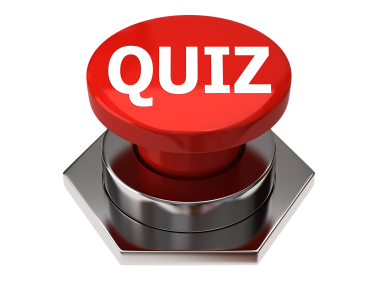 Name the Entrepreneur				Product Brand